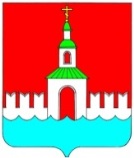 РОССИЙСКАЯ ФЕДЕРАЦИЯИВАНОВСКАЯ ОБЛАСТЬ                                               ЮРЬЕВЕЦКИЙ МУНИЦИПАЛЬНЫЙ РАЙОНСОВЕТ  ЮРЬЕВЕЦКОГО МУНИЦИПАЛЬНОГО РАЙОНАПятый созывРЕШЕНИЕ  от 08 декабря 2017 года  №129              г. ЮрьевецОб утверждении Положения об управлении образования администрации Юрьевецкого муниципального района	В целях приведения Положения об управлении образования в соответствие с пунктами  2, 3 статьи 41 Федерального закона от 06.10.2003 №131-ФЗ «Об общих принципах организации местного самоуправления в Российской Федерации», статьей 19 Устава Юрьевецкого муниципального района,  Совет Юрьевецкого муниципального района решил:1. Утвердить Положение об управлении образования администрации Юрьевецкого муниципального района (прилагается).   2. Определить уполномоченным органом  местного самоуправления Юрьевецкого муниципального района по осуществлению функций  и полномочий учредителя в отношении управления образования администрации Юрьевецкого муниципального района -  администрацию Юрьевецкого муниципального района Ивановской области.3.Обязанности по государственной регистрации управления образования администрации Юрьевецкого муниципального района возложить на  начальника управления образования администрации Юрьевецкого муниципального района Афанасьева Н.И. 4. Настоящее Решение обнародовать путем размещения на информационных стендах Юрьевецкого муниципального района, расположенных по следующим адресам: г. Юрьевец, ул. Советская, д.37;   г. Юрьевец, ул. Советская, д.97; Юрьевецкий район, с. Ёлнать, ул. Сиротина, д.6; Юрьевецкий район, с. Соболево, ул. Молодежная, д.4; Юрьевецкий район, д. Михайлово,  ул. Советская, д. 14 аи разместить на официальном сайте администрации Юрьевецкого муниципального района http://юрьевец-официальный.рф.	5. Решение вступает в силу с момента обнародования. Глава Юрьевецкого муниципального района 						Ю.И. Тимошенко Приложение №1к решению Совета Юрьевецкогомуниципального района от 08.12.2017г. №129Положениеоб управлении образования администрации Юрьевецкого муниципального районаГлава 1. ОБЩИЕ ПОЛОЖЕНИЯ1. Управление образования администрации Юрьевецкого муниципального района (далее - управление) является структурным подразделением администрации Юрьевецкого муниципального района Ивановской области, наделенным правами юридического лица, обеспечивающим проведение на территории района единой государственной политики в сфере образования.2. Юридический адрес (местонахождение) управления: 155450, Ивановская область, г. Юрьевец, ул. Советская, д. 143; фактический адрес (местонахождение) управления: 155450, Ивановская область, г. Юрьевец, ул. Советская, д. 143.3. Полное наименование: управление образования администрации Юрьевецкого муниципального района.Сокращённое наименование - управление образования.4. Управление является юридическим лицом, муниципальным казенным учреждением, имеет самостоятельный баланс, печати и штампы, бланки установленного образца со своим наименованием, открыт лицевой счет в территориальном органе федерального казначейства в соответствии с законодательством Российской Федерации.5. Управление в своей деятельности подчиняется Главе Юрьевецкого муниципального района. Деятельность управления курирует первый заместитель главы администрации Юрьевецкого муниципального района.6. Управление обладает всеми полномочиями учредителя в отношении муниципальных образовательных организаций, зарегистрированных на территории Юрьевецкого муниципального района, реализующих основные общеобразовательные программы - образовательные программы дошкольного образования, образовательные программы начального общего образования, образовательные программы основного общего образования, образовательные программы среднего общего образования и дополнительные образовательные программы и учреждений, обеспечивающих деятельность образовательных организаций.7. Управление в своей деятельности руководствуется Конституцией Российской Федерации, федеральными конституционными и федеральными законами Российской Федерации, нормативными правовыми актами Президента Российской Федерации, Правительства Российской Федерации, Министерства образования и науки Российской Федерации, законами Ивановской области, правовыми актами Губернатора Ивановской области и Правительства Ивановской области, Уставом Юрьевецкого муниципального района, муниципальными правовыми актами Юрьевецкого муниципального района, постановлениями и распоряжениями администрации Юрьевецкого муниципального района, настоящим Положением.8. Финансовое обеспечение деятельности управления осуществляется за счет средств бюджета Юрьевецкого муниципального района.9. Управление осуществляет бюджетные полномочия главного администратора доходов бюджета и главного распорядителя бюджетных средств по отношению к подведомственным муниципальным образовательным учреждениям, находящимся на территории Юрьевецкого муниципального района и учреждения, обеспечивающие деятельность образовательных организаций в соответствии с другими структурными подразделениями администрации Юрьевецкого муниципального района.10. Структура и численность Управления устанавливаются  согласно штатному расписанию, утвержденному начальником Управления, в пределах установленной численности сотрудников и фонда оплаты труда и согласовывается с главой Юрьевецкого муниципального района. Работники Управления назначаются на должность и увольняются с должности приказом начальника Управления.Глава 2. ОСНОВНЫЕ ЦЕЛИ И ЗАДАЧИ УПРАВЛЕНИЯ1. Целями управления являются:1) управление муниципальной системой образования на территории Юрьевецкого муниципального района в рамках полномочий органов местного самоуправления;2) реализация государственной политики в сфере дошкольного, общего и дополнительного образования в рамках своей компетенции;3) разработка основных направлений развития системы образования Юрьевецкого муниципального района в соответствии с принципами общедоступности образования, адаптивности системы образования к уровню подготовки, особенностям развития, способностям и интересам обучающихся с учетом образовательных потребностей и наличия ресурсов;4) создание (в пределах своих полномочий) необходимых условий реализации прав граждан на непрерывное образование;5) обеспечение целостности, системности и преемственности уровней и ступеней образования, дифференциации и вариативности образовательных организаций и программ (в пределах своих полномочий).2. Задачами управления являются:1) организация предоставления общедоступного и бесплатного дошкольного, начального общего, основного общего, среднего общего образования по основным общеобразовательным программам, за исключением полномочий по финансовому обеспечению образовательного процесса, отнесенных к полномочиям органов государственной власти субъектов Российской Федерации; 2) организация предоставления дополнительного образования детей в муниципальных образовательных организациях (за исключением дополнительного образования детей, финансовое обеспечение которого осуществляется органами государственной власти субъекта Российской Федерации);3) создание условий для осуществления присмотра и ухода за детьми, содержания детей в муниципальных образовательных организациях;4) осуществление функций и полномочий учредителя в отношении подведомственных муниципальных образовательных организаций в порядке, установленном муниципальными правовыми актами;5) осуществление учета детей, подлежащих обучению по образовательным программам дошкольного, начального общего, основного общего и среднего общего образования, закрепление муниципальных образовательных организаций за конкретными территориями Юрьевецкого муниципального района;6) обеспечение эффективного функционирования и развития системы образования на подведомственной территории, участие в пределах полномочий в разработке и реализации программ в сфере образования;7) организация отдыха детей в каникулярное время;8) взаимодействие с государственными и негосударственными учреждениями общего и профессионального образования в целях организации системного обучения молодежи на основе преемственности, непрерывности, доступности и личной ориентации обучающихся с учетом образовательных запросов населения;9) обеспечение целевого и эффективного использования выделенных бюджетных средств.Глава 3. ФУНКЦИИ УПРАВЛЕНИЯУправление в соответствии с возложенными на него задачами осуществляет следующие функции:1. осуществляет общее руководство подведомственными образовательными организациями и учреждениями, обеспечивающими их деятельность;2. участвует в разработке муниципальных программ по предмету своей деятельности, направляет средства, выделенные из бюджета Юрьевецкого муниципального района, на их реализацию; участвует в пределах своей компетенции в разработке программ социально-экономического развития Юрьевецкого муниципального района;3. обеспечивает реализацию подведомственными образовательными организациями муниципальных программ в сфере образования;4. разрабатывает проекты муниципальных правовых актов в сфере образования;5. вносит предложения по совершенствованию учебно-методической и материально-технической базы подведомственных муниципальных образовательных организаций;6. осуществляет в установленном порядке сбор, обработку, анализ и представление информации и отчетности в сфере образования, обеспечивает ее достоверность;7. организует мониторинг муниципальной системы образования, готовит информационно-аналитические материалы о состоянии и развитии системы образования;8. прогнозирует развитие системы образования на территории Юрьевецкого муниципального рай	она, планирует развитие и (или) изменение сети муниципальных образовательных организаций и образовательных услуг, оказываемых муниципальными образовательными организациями;9. организует проведение экспертных оценок необходимости создания образовательных организаций; осуществляет подготовку проектов правовых актов о создании, реорганизации, ликвидации образовательных организаций; контролирует их исполнение после принятия;10. обеспечивает участие общественности в обсуждении необходимости создания, реорганизации или ликвидации образовательной организации, гласности принятия решения, осуществление вышеперечисленных процедур в соответствии с законодательством и контроль соблюдения прав обучающихся (воспитанников) и работников реорганизуемых, ликвидируемых образовательных организаций;11. организует и контролирует деятельность инновационной инфраструктуры, осуществляет мониторинг экспериментальной и инновационной деятельности, реализуемой в муниципальных образовательных организациях;12. организует в пределах своих полномочий информационное обеспечение муниципальных образовательных организаций;13. организует предоставление подведомственными управлению муниципальными образовательными организациями на территории Юрьевецкого муниципального  района муниципальных услуг в соответствии с муниципальными правовыми актами;14. координирует деятельность подведомственных муниципальных образовательных организаций с целью создания и развития единого информационного пространства по обеспечению открытости, общедоступности и полноты информации о ведущейся ими образовательной деятельности для потребителей образовательных услуг, в том числе посредством размещения их в информационно-телекоммуникационных сетях в соответствии с требованиями законодательства;15. осуществляет бюджетные полномочия главного распорядителя бюджетных средств;16. координирует деятельность подведомственных муниципальных образовательных организаций по эффективному использованию энергоресурсов;17. оказывает муниципальным образовательным организациям консультативную, организационную, инструктивно-методическую помощь в формировании учетной политики, обобщает материалы ревизий и проверок, принимает меры по ликвидации недостатков и улучшению бюджетной и финансовой дисциплины;18. является получателем бюджетных средств, составляет и исполняет бюджетную смету, принимает и (или) исполняет в пределах доведенных лимитов бюджетных обязательств и (или) бюджетных ассигнований бюджетные обязательства, обеспечивает результативность, целевой характер использования предусмотренных ему бюджетных ассигнований;19. осуществляет иные бюджетные полномочия, установленные Бюджетным кодексом Российской Федерации и муниципальными правовыми актами, регулирующими бюджетные правоотношения;20. вносит предложения о закреплении за подведомственными муниципальными образовательными организациями недвижимого имущества и об изъятии данного имущества, осуществляет контроль за сохранностью и эффективным использованием закрепленного за муниципальными образовательными организациями имущества;21. осуществляет экспертную оценку последствий заключения договоров аренды имущества, закрепленного за образовательными организациями на праве оперативного управления, для обеспечения образования, воспитания, развития, отдыха и оздоровления детей;22. оказывает помощь подведомственным муниципальным образовательным организациям в решении вопросов осуществления ими административно-хозяйственной и финансовой деятельности, содержания и развития материально-технической базы;23. организует работу по подготовке подведомственных муниципальных образовательных организаций к новому учебному году;24. определяет случаи и порядок обеспечения питанием обучающихся за счет бюджетных ассигнований местного бюджета, осуществляет контроль за соблюдением установленных нормативов и льгот;25. определяет и осуществляет комплекс мер, направленных на организацию охраны труда в подведомственных муниципальных образовательных организациях и управлении;26. осуществляет учет и анализ несчастных случаев, произошедших с несовершеннолетними в период осуществления образовательного процесса;27. обеспечивает сопровождение процедур лицензирования и аккредитации подведомственных, управлению, образовательных организаций;28. организует проведение педагогических конференций, фестивалей, совещаний, выставок и конкурсов в сфере образования;29. содействует взаимодействию государственных и муниципальных образовательных организаций по использованию объектов культуры и спорта в интересах образования, формирования у детей и подростков здорового образа жизни, гражданского самосознания, развития творческих способностей;30. организует и проводит олимпиады и иные интеллектуальные и (или) творческие конкурсы, физкультурные и спортивные мероприятия, направленные на выявление и развитие у обучающихся интеллектуальных и творческих способностей, способностей к занятиям физической культурой и спортом, интереса к научной (научно-исследовательской) деятельности, творческой деятельности, физкультурно-спортивной деятельности, на пропаганду научных знаний, творческих и спортивных достижений;31. проводит мероприятия с обучающимися (олимпиады, конкурсы, фестивали и пр.), организует участие победителей в региональных и российских мероприятиях;32. оказывает содействие лицам, которые проявили выдающиеся способности и показали высокий уровень интеллектуального развития и творческих способностей в определенной сфере учебной и научно-исследовательской деятельности, в научно-техническом и художественном творчестве, в физической культуре и спорте;33. осуществляет учет детей, подлежащих обучению по образовательным программам дошкольного, начального общего, основного общего и среднего общего образования;34. ведет учет детей, имеющих право на получение общего образования каждого уровня и проживающих на территории Юрьевецкого муниципального района, и форм получения образования, определенных родителями (законными представителями) детей;35. организует методическую, диагностическую и консультативную помощь семьям, воспитывающим детей дошкольного возраста на дому;36. в пределах своей компетенции осуществляет мероприятия по профилактике беспризорности, безнадзорности, социальных патологий в детской и подростковой среде и правонарушений несовершеннолетних, защите их прав;37. создает необходимые условия для получения без дискриминации качественного образования лицами с ограниченными возможностями здоровья, для коррекции нарушений развития и социальной адаптации, оказания ранней коррекционной помощи на основе специальных педагогических подходов, а также социальному развитию этих лиц, в том числе посредством организации инклюзивного образования лиц с ограниченными возможностями здоровья;38. организует работу психолого-медико-педагогической комиссии, которая проводит комплексное психолого-медико-педагогическое обследование детей в целях своевременного выявления особенностей в физическом и (или) психическом развитии и (или) отклонений в поведении детей, подготавливает по результатам обследования детей рекомендации по оказанию им психолого-медико-педагогической помощи и организации их обучения и воспитания, а также подтверждает, уточняет или изменяет ранее данные рекомендации;39. дает согласие на оставление до получения основного общего образования общеобразовательной организации обучающимся, достигшим возраста пятнадцати лет;- совместно с Комиссией по делам несовершеннолетних и защите их прав, родителями (законными представителями) несовершеннолетнего, оставившего общеобразовательную организацию до получения основного общего образования, не позднее чем в месячный срок принимает меры но продолжению освоения несовершеннолетним образовательной программы основного общего образования в иной форме обучения и с его согласия по трудоустройству;- совместно с родителями (законными представителями) несовершеннолетнего обучающегося, отчисленного из организации, осуществляющей образовательную деятельность, не позднее чем в месячный срок принимает меры, обеспечивающие получение несовершеннолетним обучающимся общего образования;40. обеспечивает перевод совершеннолетних обучающихся с их согласия и несовершеннолетних обучающихся с согласия их родителей (законных представителей) в другие организации, осуществляющие образовательную деятельность по образовательным программам соответствующего уровня и направленности (в случае прекращения деятельности организации, осуществляющей образовательную деятельность, аннулирования соответствующей лицензии, лишения ее государственной аккредитации по соответствующей образовательной программе или истечения срока действия государственной аккредитации по соответствующей образовательной программе, а также в случае приостановления действия лицензии, приостановления действия государственной аккредитации полностью или в отношении отдельных уровней образования);41. вносит предложения в уполномоченные органы по представлению к государственным, муниципальным и общественным наградам и присвоению почетных званий, награждению педагогических работников грамотами и наградами;42. организует проведение конкурса на замещение вакантных должностей руководителей подведомственных образовательных организаций;43. организует проведение аттестации кандидатов на должность руководителя муниципальной образовательной организации и руководителей подведомственных образовательных организаций в соответствии с утвержденным Порядком и в установленные сроки;44. разрабатывает показатели (критерии), отражающие эффективность деятельности руководителя подведомственной образовательной организации, для установления руководителям надбавок стимулирующего характера; разрабатывает показатели и условия премирования для руководителей подведомственных образовательных организаций;45. разрабатывает и осуществляет комплекс мер по социально-правовой защите, охране здоровья обучающихся и работников муниципальных образовательных организаций;46. организует отдых детей в каникулярное время, содействует работе и развитию спортивных, трудовых, профильных лагерей и лагерей с дневным пребыванием в период каникул;47.  организует бесплатную перевозку обучающихся в муниципальных образовательных организациях, реализующих основные общеобразовательные программы, между поселениями на территории Юрьевецкого муниципального района;48. координирует деятельность образовательных организаций по вопросам гражданской обороны;49. координирует деятельность образовательных организаций по вопросам патриотического воспитания обучающихся и преподаванию основ воинской службы;50. координирует деятельность образовательных организаций по вопросам антитеррористической защищенности и безопасности;51. курирует мероприятия в образовательных организациях по профилактике экстремизма в молодежной среде;52. рассматривает обращения граждан и (или) юридических лиц, принимает необходимые меры по результатам их рассмотрения, ведет прием граждан и (или) представителей организаций по вопросам, отнесенным к компетенции управления;53. участвует в своей сфере деятельности в реализации государственных полномочий, переданных органам местного самоуправления законами Ивановской области;54. осуществляет межведомственную координацию по вопросам образования на территории Юрьевецкого муниципального района;55. осуществляет иные функции в целях реализации задач деятельности управления в соответствии с действующим законодательством, муниципальными правовыми актами Юрьевецкого муниципального района.Глава 4. ПРАВА И ОБЯЗАННОСТИ УПРАВЛЕНИЯ1. Управление для осуществления возложенных на него функций имеет право:1) подготавливать проекты правовых актов по вопросам, входящим в компетенцию управления;2) запрашивать в установленном порядке сведения от органов местного самоуправления Юрьевецкого муниципального района и организаций необходимые для решения вопросов, входящих в компетенцию управления;3) привлекать в установленном порядке для решения вопросов, отнесенных к сфере деятельности управления, научные и иные организации, ученых и специалистов на договорной (контрактной) основе;4) представлять на рассмотрение администрации Юрьевецкого муниципального района предложения по решению вопросов, связанных с выполнением возложенных на управление функций;5) создавать (готовить предложения по созданию) координационные и совещательные органы, в том числе межведомственные, для решения вопросов, отнесенных к компетенции управления;6) созывать в установленном порядке совещания по вопросам, входящим в компетенцию управления, с привлечением руководителей и специалистов органов местного самоуправления Юрьевецкого муниципального района, предприятий, организаций;7) готовить в пределах своей компетенции методические документы;8) готовить предложения о создании, ликвидации и реорганизации муниципальных образовательных организаций;9) готовить предложения по закреплению муниципальных образовательных организаций за конкретными территориями Юрьевецкого муниципального района;10) готовить предложения по установлению платы, взимаемой с родителей (законных представителей) за присмотр и уход за детьми в муниципальных дошкольных образовательных организациях, и ее размере;11) готовить предложения по снижению размера родительской платы или не взимания ее с отдельных категорий родителей (законных представителей) в определяемых Учредителем подведомственных образовательных организаций случаях и порядке;12) готовить предложения по установлению платы, взимаемой с родителей (законных представителей) несовершеннолетних обучающихся за содержание детей в образовательной организации с наличием интерната, а также за присмотр и уход за детьми в группах продленного дня, и ее размере;13) пользоваться имуществом, находящимся в муниципальной собственности и переданным в оперативное управление управлению, для осуществления возложенных функций и решения поставленных задач;14) принимать решения по вопросам своей компетенции, которые являются обязательными для исполнения муниципальными образовательными организациями и структурными подразделениями;15) вносить предложения Учредителю о приостановлении иной приносящей доход деятельности образовательной организации, если она идет в ущерб образовательной деятельности, предусмотренной её уставом, до решения суда по этому вопросу;16) осуществлять другие права, необходимые для реализации возложенных на отдел функций.2. Управление обязано:1) осуществлять    свою   деятельность    в   соответствии    с    действующим законодательством   Российской   Федерации   и   Ивановской  области,  а  также муниципальными правовыми актами, настоящим Положением; 2) выполнять в установленные сроки поручения администрации Юрьевецкого муниципального рай	она;3) предоставлять сведения по запросам органов государственной власти и органов местного самоуправления Юрьевецкого муниципального района по вопросам деятельности управления;4) своевременно и целевым образом использовать бюджетные средства, выделенные на цели и задачи деятельности управления в соответствии с настоящим Положением, предоставлять отчеты об их освоении;5) не разглашать сведения, составляющие государственную и иную охраняемую законодательством тайну.Глава 5. РУКОВОДСТВО И ОРГАНИЗАЦИЯ ДЕЯТЕЛЬНОСТИУПРАВЛЕНИЯ1. Управление возглавляет начальник (далее - начальник управления), назначаемый на должность и освобождаемый от должности Главой Юрьевецкого муниципального района в соответствии с Уставом Юрьевецкого муниципального района.2. Начальник управления:1) руководит деятельностью управления на принципах единоначалия;2) организует работу управления, издает в пределах своей компетенции приказы, утверждает инструкции, дает указания по вопросам деятельности управления, контролирует их исполнение, проводит совещания;3) назначает в установленном порядке на должность и освобождает от должности по согласованию с Главой Юрьевецкого муниципального района  руководителей образовательных организаций, принимает к ним меры поощрения и дисциплинарного взыскания;4) разрабатывает, утверждает и представляет в администрацию Юрьевецкого муниципального района структуру и штатное расписание управления в пределах установленного органами местного самоуправления Юрьевецкого муниципального района предельного норматива фонда оплаты труда и численности работников, бюджетную смету на его содержание в пределах утвержденных ассигнований;5) утверждает Уставы подведомственных организаций, должностные инструкции работников управления;6) утверждает правила внутреннего трудового распорядка в управлении;7) обеспечивает соблюдение законов, нормативных правовых актов Российской Федерации, законов и нормативных правовых актов Ивановской области, муниципальных правовых актов Юрьевецкого муниципального района, настоящего Положения;8) действует без доверенности от имени управления, представляет его интересы в государственных органах, предприятиях, организациях, учреждениях, распоряжается имуществом в пределах своей компетенции, совершает в установленном порядке сделки от имени управления, заключает договоры, выдает доверенности на представление интересов управления во всех предприятиях, учреждениях, организациях, суде.3. В период отсутствия начальника его обязанности исполняет лицо, назначенное распоряжением   администрации   Юрьевецкого муниципального района Ивановской области, которое несет персональную ответственность за надлежащее исполнение возложенных на управление задач и функций.4. Работники управления, замещающие должности муниципальной службы, являются муниципальными служащими и руководствуются в своей деятельности законодательством о муниципальной службе, Трудовым кодексом Российской Федерации, должностными инструкциями и правилами внутреннего трудового распорядка. 5. Кадровый учет работников управления, замещающих должности муниципальной службы осуществляется кадровым подразделением администрации Юрьевецкого муниципального района.Глава 6. ИМУЩЕСТВО И ФИНАНСЫ УПРАВЛЕНИЯ1. Имущество управления находится в муниципальной собственности, отражается на самостоятельном балансе и закреплено за управлением на праве оперативного управления.Управление  в целях осуществления своей деятельности вправе использовать закрепленное за ним имущество в пределах, установленных законом. Управление без согласия собственника не вправе отчуждать либо иным способом распоряжаться имуществом, предоставленным управлению на праве оперативного управления.2. Источниками формирования имущества и финансовых ресурсов управления являются:- имущество, переданное управлению его собственником (учредителем);- средства, выделяемые целевым назначением из районного бюджета на основании бюджетной сметы;- иные источники, не запрещенные законодательством Российской Федерации.3. В случае ликвидации управления имущество, закрепленное за управлением на праве оперативного управления, используется в порядке, предусмотренном законодательством Российской Федерации.4.Управление не вправе:- получать и предоставлять кредиты (займы), приобретать ценные бумаги;- совершать сделки, возможным последствием которых является отчуждение или обременение имущества, закрепленного за ним собственником или приобретенного управлением за счет средств, выделенных ему собственником на приобретение такого имущества, если иное не установлено действующим законодательством.Глава 7. КОНТРОЛЬ И ОТЧЕТНОСТЬ1. Контроль за деятельностью управления осуществляется уполномоченными органами в соответствии с действующим законодательством Российской  Федерации, актами органов государственной власти Ивановской области и муниципальными правовыми актами Юрьевецкого муниципального района.2. Управление в установленном порядке ведет бюджетный учет и статистическую отчетность, в установленные сроки сдает отчеты в соответствующие органы.Глава 8. ОТВЕТСТВЕННОСТЬ1. Начальник управления  несет персональную ответственность за ненадлежащее и несвоевременное выполнение управлением функций, предусмотренным данным Положением, в соответствии  с законодательством о муниципальной службе, трудовым законодательством с особенностями, предусмотренными законодательством о муниципальной службе.2. Работники управления несут персональную ответственность  за невыполнение  должностных обязанностей, за действие и бездействие, ведущие к нарушению прав и законных интересов граждан, в порядке, установленном действующим законодательством Российской Федерации.Глава 9. ЛИКВИДАЦИЯ И РЕОРГАНИЗАЦИЯ УПРАВЛЕНИЯ1. Ликвидация либо реорганизация (слияние, присоединение, выделение, разделение, преобразование) управления осуществляется по решению Совета Юрьевецкого муниципального района, либо по решению суда в случаях и в порядке, установленных действующим законодательством.2. При прекращении деятельности управления все документы (управленческие, финансово-хозяйственные, по личному составу и другие) передаются в установленном порядке правопреемнику. При отсутствии правопреемника документы постоянного хранения, документ по личному составу (приказы, личные дела и другие) передаются в муниципальный архив.